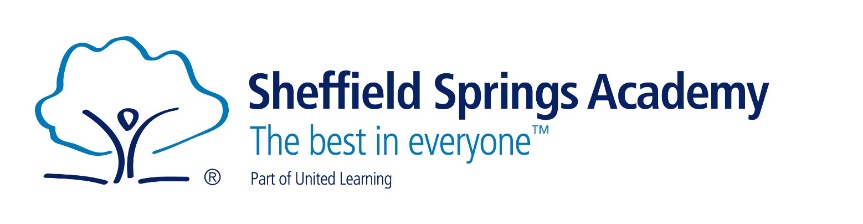 Exclusions Policy 2022-23 Sheffield Springs Academy Exclusions Policy Contents Introduction ............................................................................................................................................	 4 Exclusion from school .............................................................................................................................	 5 Suspensions .............................................................................................................................................	 5 Permanent Exclusion ...............................................................................................................................	 5 Unofficial exclusions ................................................................................................................................	 6Stages of exclusions ................................................................................................................................	 6 Suspension or Permanent Exclusion .......................................................................................................	 6 Rescinding a Permanent Exclusion ..........................................................................................................	 7 Behaviour outside School ........................................................................................................................	 7 Police Involvement and Parallel Criminal Proceedings ............................................................................ 	 8 Responsibilities of the Headteacher ........................................................................................................	 8 Role of the LGB (Local Governing Body) ..................................................................................................	 8 Role of the Clerk to the Behaviour Committee ........................................................................................	 9 The role of the Local Authority ................................................................................................................	 9 Education of excluded students ...............................................................................................................	 9 Independent Review Panels .....................................................................................................................	 10 Notification of Governors’ Decision .........................................................................................................	 10 The timing of the hearing .........................................................................................................................	 10 Composition of Independent Review Panels ...........................................................................................	 10 Request for a SEN Expert .........................................................................................................................	 11 Role of the Clerk to the Independent Review Panel ................................................................................	 11 Conduct and role of the Independent Review Panel ................................................................................	 11 Reaching a decision ..................................................................................................................................	 11 The decision ..............................................................................................................................................	 11 Financial Penalties ....................................................................................................................................	 11 After the Independent Review Panel .......................................................................................................	 11 Reconvening a Behaviour Committee ......................................................................................................	 12 Remedies after the Independent Review Panel .......................................................................................	 12 Claims of Discrimination in relation to exclusion .....................................................................................	 12 Appendix 1 - Examples of Misconduct that May Lead to Permanent Exclusion ......................................	 13 Appendix 2 - Model letter 1 .....................................................................................................................	 14 Appendix 2 - Model letter 2 .....................................................................................................................	 16 Appendix 2 - Model letter 3 .....................................................................................................................	 18 Appendix 2 - Model Letter 4 ....................................................................................................................	 20 Appendix 2 - Model Letter 5 ....................................................................................................................	 22 Appendix 2 - Model Letter 6 ....................................................................................................................	 24 Appendix 5: Governor checklist ...............................................................................................................	 26 Introduction This policy outlines United Learning’s and Sheffield Springs Academy’s responsibility and approach to exclusions in line with the statutory framework as defined in the ‘Suspension and permanent exclusion from maintained schools, academies and pupil referral units in England, including pupil movement’ (updated September 2022). United Learning believes that a suspension and permanent exclusion is recognised as an appropriate sanction, however permanent exclusion should only be used as a last resort when a range of other strategies have been tried and exhausted. Most suspensions are the result of persistent breaches of the school’s discipline policy. During a suspension or permanent exclusion, the Pastoral Head of Year will remain in contact with the student to monitor and ensure the safety and welfare of the student. A permanent exclusion for a serious breach (e.g. a one-off or first offence) should only happen in the most serious of circumstances and exclusions should only be instigated when all other routes have been exhausted or when behaviour is in direct conflict with the Sheffield Springs Academy’s behaviour policy.  Permanent exclusions should only ever be issued by the Headteacher or Deputy Headteacher in their absence. All permanent exclusions will be confirmed with the relevant Education Director before issuing.  Headteachers, Local Governing Bodies, United Learning, independent review panel members and clerks, and SEN experts must by law have regard to this guidance when deciding:  whether to exclude a student;  whether to uphold an exclusion;  whether to direct reinstatement;  whether to recommend or direct that the governing body considers the exclusion again.  All United Learning schools must have policies, procedures and staff training in place that will promote good behaviour. Behaviour policies must be widely publicised so that students, parents and all school staff are aware of the standards of behaviour expected and the range of sanctions.  This policy provides an overview of the exclusion process. The school will adhere to current legislation, including the Equality Act 2010. The school is obliged to have regard to the DfE guidance on exclusions. We ensure that our policies and practices do not discriminate against students by unfairly increasing their risk of exclusion. Provisions within the Equality Act allow schools to take positive action to deal with particular disadvantages, needs, or low participation affecting one group, where this can be shown to be a proportionate way of dealing with such issues.  The Headteacher and governing body comply with statutory duties in relation to SEN when administering the exclusion process. This includes having regard to the SEND Code of Practice when making a decision. The exclusion policy relates to behaviour not only in school but also to behaviour out of school: e.g. travelling to and from school; on school trips; work experience placements etc.  Exclusion from school The government supports headteachers in using suspension and permanent exclusion as a sanction when warranted as part of creating a calm, safe, and supportive environment in which pupils can learn and thrive. To achieve this, suspension and permanent exclusion are sometimes a necessary part of a functioning system, where it is accepted that not all pupil behaviour can be amended or remedied by pastoral processes, or consequences within the school. Suspensions 	 This is a suspension for a fixed number of days. The student must remain at home for the duration of the suspension during the school hours. Students will be expected to access and complete work provided to them during the duration of the suspension. A student may be suspended for one or more fixed periods (up to a maximum of 45 school days in a single academic year). A suspension does not have to be for a continuous period.  A student is entitled to return to school once the period of suspension has ended. A reintegration meeting is expected between the Pastoral Head of Year or a nominated member of staff, the student and a guardian of the student.A student may be excluded during lunchtimes for a fixed number of days. Each lunchtime exclusion is equivalent to half a day’s suspension. Arrangements will be made to provide a lunch if the student is entitled to Free School Meals.  Where suspensions are becoming a regular occurrence for a pupil, school will consider whether suspension alone is an effective sanction for the pupil and whether additional strategies need to be put in place to address behaviour.Repeated use of suspension for children with an EHCP or disability (and potentially those on SEN Support – especially those undergoing statutory assessment and likely to get an EHCP) could be considered ineffective or failing to sufficiently meet a child’s needs. We ensure that the SENCO is involved in the reinduction process if this is the case. This may involve advice from colleagues and specialists such as an Educational Psychologist, Speech and Language Therapist, etc. Permanent Exclusion This is where the Headteacher’s decision is that the student should not be allowed to return to the school.  The decision should only be taken if: the student has committed a serious breach or persistent breaches of the school’s behaviour policy; and allowing him/her to remain in the school seriously harms the learning or welfare of the student or others in the school; In most cases, this will be after a wide range of alternative strategies having been tried without success. However, there will be exceptional circumstances where, in the Headteacher’s judgement, it might be appropriate to permanently exclude a child for a single serious breach (one-off or first offence). Examples of misconduct that might be considered as a serious breach are set out in Appendix 1.  Each case must be judged on the facts and the context taking into account: The degree of severity of the offence; The likelihood of reoccurrence (including a consideration of the student’s previous behavioural record –  taking care to be clear what behavioural incidents the student is actually being excluded for); Contributory factors (e.g. recent bereavement, mental health issues, bullying) harassment); Support provided, including with specific reference to special educational needs and disabilities (see above) and LAC status; Preventative measures to a school exclusion including an off-site direction or a managed move The school behaviour policy, special educational needs policy and equality law obligations. The student’s views considering these in light of their age and understanding, unless it would not be appropriate to do so. On considering a permanent exclusion, the Headteacher will immediately contact their Regional Director before making their decision. Where that is not possible, the Headteacher will contact the Education Director to ‘sense check’ their decision.  If this is not possible, the Headteacher should issue the permanent exclusion which can be rescinded if necessary (but only before the Governors review it).  Consequently, the Headteacher should not issue a suspension whilst waiting to speak to their Regional Director if their view is that a permanent exclusion is the appropriate course of action. A suspension can be turned or “converted” into a permanent exclusion in exceptional cases, usually where further evidence has come to light, where a permanent exclusion can be issued to begin immediately after the end of the suspension (see “Suspension or Permanent Exclusion?” below). For any permanent exclusion, school will take reasonable steps to ensure that work is set and marked for pupils during the first five school days where the pupil will not be attending alternative provision. Any appropriate referrals to support services or notifying key workers (such as a pupil’s social worker) will also be considered.Unofficial exclusions Formal exclusion is the only legal method of preventing a student’s attendance on disciplinary grounds. If a student is sent home for disciplinary reasons (including lunch times) for example, to “cool off” for the rest of the day and this is not recorded as a suspension: this is an informal or unofficial exclusion which is unlawful. regardless of whether they are done with the agreement of the parent.  Stages of exclusions Permanent exclusions The permanent exclusion process falls into three stages: Decision by the Headteacher to exclude. Consideration of the Headteacher’s decision by the Local Governing Body (LGB), usually delegated to a Behaviour Committee. In the case of a permanent exclusion, and only if requested by the parent, consideration of the Headteacher’s decision by an Independent Review Panel. The initial decision on whether to exclude is for the Headteacher to take. As part of considering a permanent exclusion, as stated above, the Headteacher is expected to sense check their decision with the relevant Regional Director/ National Director at United Learning before making their decision.  Suspension or Permanent Exclusion  If enough evidence is available to warrant a permanent exclusion immediately, that sanction should be applied. However great care should be taken in issuing a permanent exclusion immediately and United Learning’s procedure must also be followed as specified above. In some cases, investigation may not be immediately possible if, for example, the incident is complex and a number of witness statements are required. There are two scenarios that may exist: Decision can be made immediately Where there is no doubt as to the facts of the incident and the Headteacher has been able to hear the student's version of events and to take into account relevant considerations (including support provided, the student’s SEND or LAC status if appropriate and any mitigating circumstances) then a Permanent Exclusion should be issued that day in line with the guidance above and statutory guidance. The Headteacher should exercise caution in such circumstances. Decision cannot be made immediately Where there is any ambiguity, or if the necessary information is not to hand, or emotions might be clouding voice of the student (or similar) then a full and formal investigation needs to take place. A suspension would be appropriate in these circumstances for a short period as a sanction for the behaviour as understood by the evidence available at the time (usually a maximum of 5 school days). However, it must be made clear to the child and parent that a further sanction, including a Permanent Exclusion, may follow once the investigation has been completed and all the facts are known.  In such cases, usually where significant additional evidence emerges from an investigation, a further sanction may be appropriate where the initial sanction does not fit the more serious behaviour as it is now understood. This must be issued to begin immediately after the suspension ends (i.e. the student must not return to school between the sanctions, but equally the sanctions must not overlap as this would amount to a further sanction being imposed for the initial behaviour). This further sanction may be either another suspension or a permanent exclusion.  Once the investigation is complete, a letter should be sent containing one of the following; notification for the student to return to school; notification of another suspension to begin immediately after the first period ends; or notification of a permanent exclusion to be begin immediately after the end of the suspension. Each case will be judged on the facts and the context, taking into account:  The degree of severity of the offence;  The likelihood of re-occurrence;  The student's previous behavioural record;  Contributory factors (e.g. recent bereavement, mental health issues, bullying, special educational needs and disabilities, harassment);  Support provided;  The PA behaviour policy, special educational needs policy and equality obligations. Rescinding a Permanent Exclusion The purpose of the investigation is to ensure that the right decision is made. However, in very rare cases it is possible that further evidence comes to light, once a permanent exclusion has been issued, that had it been known at the time would have led to a different decision. A permanent exclusion can be rescinded, providing it is done so within the 15 school days before the LGB is required to consider it. In such circumstances, the Headteacher should ensure a letter is issued and placed in the student’s file. The Headteacher will notify parents, the LGB and the Local Authority without delay, and if relevant, the Social Worker and Virtual School Headteacher. The Headteacher should offer parents the opportunity to meet them to discuss the circumstances that led to the exclusion being cancelled. The pupil will be allowed back into school. A termly report should be made to the LGB on the number of exclusions which have been cancelled. This paragraph also applies to suspensions. Behaviour outside School Subject to the requirements of this guidance, the Headteacher (or designated teacher in charge) may suspend or otherwise sanction students even if the circumstances giving rise to suspension occur when the student is out of school, provided that behaviour is relevant to the maintenance of good behaviour in the school. This might include where the behaviour takes place on the journey to and from school, or in circumstances where the school is responsible for the conduct of a student, such as on a school trip, or where the behaviour affects the reputation of the school.  Police Involvement and Parallel Criminal Proceedings The process of a suspension or permanent exclusion from school and criminal proceedings can, and should, run parallel. However, in certain circumstances it may be appropriate for a decision to permanently exclude to be postponed if a police investigation has not been concluded. In such circumstances, an extended suspension should be used. Responsibilities of the Headteacher  Headteachers will follow the procedures set out in the DfE Exclusion Guidance, which has been designed to ensure fairness and openness in the handling of exclusions. Following the guidance will reduce the chance of any successful legal challenge to the exclusion at a later stage. The DFE guidance is clear that only the Headteacher, or the acting Headteacher, can exclude a pupil. When the Headteacher is not available then the ‘Acting’ Headteacher in the Academy will be the Deputy Headteacher.  Role of the LGB (Local Governing Body) The United Learning Trust Charity Board has delegated powers to the LGB to review exclusions and the LGB must consider any representations about an exclusion made by the parent of the excluded student.  The LGB usually delegates some or all of its functions in respect of exclusions to a committee. Any such committee must consist of at least three governors, who are independent and have had no direct involvement with the case; such a committee may be called the Behaviour Committee.  The LGB’s role is to review exclusions, either on parental request or because required to do so by law and the following different requirements apply to different types of exclusion.  In the case of a suspension which does not bring the student’s total number of days of exclusion to more than five in a term, the governing board must consider any representations made by the parent.  If the student will be excluded for more than five but not more than 15 school days in the term, and only if the parent makes representations, the governing board must consider within 50 school days of receiving the notice of exclusion whether the excluded student should be reinstated. In the absence of any representations the governing board can consider reinstatement on their own. The LGB / Behaviour Committee must (whether the parent requests it or not) consider the reinstatement of an excluded student within 15 school days of receiving notification of the exclusion if: The exclusion is permanent; or It is a suspension which would bring the student’s total number of school days of suspensions to more than 15 in a term; or It would result in a student missing a public examination or national curriculum test.  The Behaviour Committee can only uphold or overturn the suspension or permanent exclusion imposed by the Headteacher. It cannot extend a suspension nor substitute it with a permanent exclusion.  The Behaviour Committee must inform the parent, Headteacher and the Local Authority of their decision, in writing without delay, preferably within 2-3 school days, stating their reasons. Where the student resides in a different Local Authority to the one in which the school is based, they must also inform the student’s ‘home’ authority.   A note of the Behaviour Committee’s views on the suspension or permanent exclusion should be placed on the student’s school record with copies of relevant papers. If the Behaviour Committee directs reinstatement, this should take place as soon as possible. No conditions can be attached to any direction to reinstate the student save that the Committee can direct reinstatement on a particular date. However, the Behaviour Committee should not use this as a way of effectively imposing an alternative sanction, e.g. a suspension in place of a permanent exclusion. Future dates should be for purely practical purposes and be reasonable in all the circumstances. Role of the Clerk to the Behaviour Committee The Behaviour Committee may appoint a Clerk.  The Clerk must not be a member of the governing body or the Headteacher.  The role of the Clerk is to handle the administrative arrangements for considering permanent exclusions. The Clerk should not have taught the student or been involved in any of the incidents involved in the case, and should not contribute to the meeting other than in an administrative capacity.  Where possible the Clerk should be experienced in exclusion matters so that the meeting can progress smoothly. The role of the Local Authority The Local Authority does not have a decision-making role in the exclusion process for any United Learning school. A representative from the LA can however attend the Behaviour Committee or the Independent Review Panel if requested by the parent. They can only make representations if invited to do so by the Chair of the respective bodies.  Education of excluded students The school’s obligation is to ensure education continues while the student is on roll. In all cases of suspension or permanent exclusion, work should be set from day one and marked. Any appropriate referrals to support services or notifying key workers (such as a student’s social worker) should also be considered. During a suspension, the school’s legal duties to students with disabilities and SEN remain in force, for example, to make reasonable adjustments in how they support disabled students during this period. Where a student is given a suspension of six school days or longer, the school must arrange full time educational provision from and including the sixth day of exclusion.  The Local Authority is required to arrange full time educational provision for permanently excluded students from the sixth day of a permanent exclusion. Once a Principal/Headteacher has decided to permanently exclude a student, the Local Authority will arrange to assess the student’s needs and how to meet them (even though the exclusion might still be overturned by the Behaviour Committee). The student’s name will be deleted from the school roll only if: the student was permanently excluded; and 15 school days have passed since the parent was notified of the Behaviour Committee’s decision to uphold the permanent exclusion and no application has been made for an independent review panel; or the parent has stated in writing they will not be applying for an independent review panel. It is the responsibility of the Local Authority to offer an alternative school place. Independent Review Panels Each LGB must take responsibility for ensuring any Independent Review Panel is appropriately set up and trained. The independent review panel is only involved in reviewing permanent exclusions and only if requested by the parent of the excluded student, and/or the student if over 18. Notification of Governors’ Decision  In cases where Governors consider either a permanent exclusion, or a suspension above 15 days’ suspension for the term, or suspension between 6-15 days where the parent makes representations the Behaviour Committee, must notify parents (or the student if they are 18 years or over), the Headteacher, and where relevant, the student’s social worker and/or the VSH of its decision, and the reasons for it, in writing and without delay. The Behaviour Committee’s decision letter to the parent must also give the last day for lodging a review (within 15 further school days1) and explain that the grounds for the review should be set out in writing. If a parent does not request a review within the timescales the LGB must reject the application. The timing of the hearing An independent review panel must meet to consider an exclusion no later than the 15th school day after the day on which the review was requested. However, only if strictly necessary, the panel may then decide to adjourn the hearing to a later date.  Composition of Independent Review Panels Review panels must consist of 3 or 5 members.  A five member panel must be constituted with two members from each of the categories of school governors and Headteachers.  A lay member to chair the panel who has not worked in any school in a paid capacity, disregarding any experience as a school governor or volunteer. School governors who have served as a governor for at least 12 consecutive months in the last five years, provided they have not been teachers or Headteachers during this time. Headteachers or individuals who have been a Headteacher within the last five years.  All panel members, including the clerk, must have received training within the two years prior to the date of the review. The DFE statutory guidance details what this training must have covered (page 33).  A person may not serve as a member of a review panel if:  They are a member / director of the local authority / Academy Trust or governing body of the excluding school, are the Headteacher of the excluding school or anyone who has held this position in the last five years, are an employee of the local authority / Academy Trust, or the governing body, of the excluding school (unless they are employed as a Headteacher at another school),  have, or at any time have had, any connection with the local authority / Academy Trust; school; parent or student; or the incident leading to the exclusion, which might reasonably be taken to raise doubts about their impartially (though an individual must not be taken to have such a connection simply because they are a Headteacher at another school) or have not had the required training within the last two years (see paragraph 116 of Exclusion from maintained schools, academies and student referral units in England guidance) Request for a SEN Expert (see section 8.5 of Exclusion from maintained schools, Academies and student referral units in England guidance).  If requested by the parent, the person convening the panel must appoint a SEN Expert to attend the independent review panel.  The parent has a right to the above, regardless of whether their child has recognised or identified SEN. Role of the Clerk to the Independent Review Panel It is strongly advised that the independent review panel has a Clerk. The Clerk, if appointed, provides an independent source of advice on procedures and law for all parties.  Conduct and role of the Independent Review Panel The role of the panel is to review the Behaviour Committee’s decision not to reinstate a permanently excluded student. The panel must take account of the circumstances of the excluded student and all others in the school. The panel must apply the civil standard of proof (the balance of probabilities). Reaching a decision Information on what the panel should consider when coming to their decision can be found in section 9 of the DFE Guidance on Exclusions.  The decision An independent review panel can decide to: uphold the Behaviour Committee’s decision; recommend that the Behaviour Committee reconsiders reinstatement; or quash the decision and direct that the Behaviour Committee reconsiders reinstatement.  The panel’s decision can be decided by a majority vote. The panel can request that a copy of the decision letter is placed on the student’s record and the school must comply with this request. The panel may only quash a decision and direct reconsideration where it considers that the exclusion was flawed when considered in the light of one or more of the principles applicable on an application for judicial review, which are illegality, irrationality and procedural impropriety. Financial Penalties Where a panel directs the LGB to reconsider its decision it has the power to order that a readjustment of the academy budget be made if the governing body does not offer to reinstate the student within 10 school days of receiving notification. The sum of this adjustment must be £4000, payable within 28 days, and will be in addition to other monies that follow permanently excluded students. After the Independent Review Panel  The independent review panel’s decision is binding on the parent, the LGB and the Headteacher. The panel cannot revisit its decision once made. The panel must let all parties know its decision without delay.  The decision letter should give the panel’s reasons for its decision in sufficient detail for the parties to understand why the decision was made.  The summary of the findings from the IRP must be given due consideration by Governors. If the panel upholds the permanent exclusion, the Clerk should immediately report this to the Local Authority. If the student lives outside the area of the Local Authority, the Clerk should make sure that the home Authority is also informed immediately of the position. If the student is of compulsory school age, it is for the Local Authority in whose area the student lives to make arrangements as quickly as possible for the student to continue in suitable full-time education.  Where the permanent exclusion is upheld the Clerk should also advise the parent to contact the appropriate person at the home Local Authority about arrangements for their child's continuing education. The Headteacher should remove the student’s name from the school roll the day after the conclusion of the independent review panel. Reconvening a Behaviour Committee If the independent review panel directs or recommends that the LGB reconsider the exclusion, the LGB must meet to reconsider within 10 school days of notification. This can be the same panel, if all members are available. Where the LGB has reconsidered an exclusion decision it must inform the relevant person, the Headteacher and the Local Authority of its reconsidered decision and the reasons for it without delay.  Remedies after the Independent Review Panel A parent can complain to the Secretary of State via the Education and Skills Funding Agency at the Department for Education.  Claims of Discrimination in relation to exclusion A parent can also apply to the First-tier Tribunal (SEND) on grounds of disability discrimination. In addition, they may bring a claim on other discriminatory grounds in the County Court under the Equality Act 2010. The Firsttier Tribunal has a wide range of potential remedies it could order, if it finds discrimination has occurred, including reinstatement if appropriate. APPENDICES Appendix 1 - Examples of Misconduct that May Lead to Permanent Exclusion Permanent exclusions are extremely serious and should only be used in exceptional circumstances. Permanent exclusions should only be in response to a serious breach or persistent breaches of the Sheffield Springs Academy behaviour policy and, in all but the most extreme one-off incidents, where other sanctions have been attempted and not resulted in improved behaviour and conduct.  There are a few single incidents that may lead to a permanent exclusion. These include (but are not restricted to) the follow categories: a serious breach of safety requirements likely to endanger other people or the student themselves Possession, use or supply of alcohol or illegal drugs stealing from the academy, employees of the academy, or from students; intentional damage to property; very serious / extreme abuse of the academy’s computer system and of the internet; sexual misconduct, abuse or assault; serious actual or threatened violence or physical assault against another student, member of staff or worker in the academy; carrying an offensive weapon (defined as any item made or adapted for causing injury); very significant / extreme bullying and/or harassment including harassment on racial, sexual or homophobic (or any other Equality Act protected characteristic) grounds; extreme defiance of the properly exercised authority of the academy and its staff; Model letter 1From the Headteacher, notifying parent of a suspension which brings the total school days of exclusion to not more than 5 in one term, and where a public examination is not missed Date:  Name: Address: Student Name: (Full name of student) D.O.B: (Date of birth) Year Group: Dear [parent's name] I am writing to inform you of my decision to suspend [child's name] for [specify period]. This means that he/she will not be allowed in school for this period. The suspension begins/began on [date] and ends on [date]. [Child’s name] has been suspended for this period because [reason for exclusion NOTE: it is important to give as much detail and context to the suspension as possible – please use the governors’ checklist at Appendix 5 to support this process].  I realise that this suspension may well be upsetting for you and your family, but the decision to exclude [child's name] has not been taken lightly.  You have a duty to ensure that your child is not present in a public place in school hours during this exclusion on [specify dates] unless there is reasonable justification for this. Any parent who fails to comply with this duty without reasonable justification commits an offence and may be given a fixed penalty notice or be prosecuted. We will set work for [name of child] to be completed on the days specified in the previous paragraph [detail the arrangements for this].  Please ensure that work set by the school is completed and returned to us promptly for marking. You have the right to make representations about this decision to the governing body. If you wish to make representations please contact [name of contact] on/at [contact details — address, phone number, email], as soon as possible.  Excluded students should be enabled and encouraged to participate at all stages of the suspension process, taking in to account their age and understanding. [You should outline specifically that the student may be involved in making representations and how they may be involved in doing so. If this is not relevant or appropriate you should state why e.g. the student’s age and understanding precludes this]. You and your child are requested to attend a reintegration interview with me on [date] at [time]. The purpose of the reintegration interview is to discuss how best your child’s return to school can be managed.   Further guidance on the suspension process can be found at: https://www.gov.uk/government/publications/school-exclusion  Impartial advice for parents an be found at the Coram Children’s Legal Centre: http://www.childrenslegalcentre.com  08088 020 008, or ACE Education www.ace-ed.org.uk. Helpful information can also be provided [where considered relevant by the Headteacher: links to local services, such as Traveller Education Services or the Information Advice and Support Services Network].  [name of child]'s suspension expires on [date] and we expect [name of child] to be back in school on [date] at [time].  Yours sincerely [name] Headteacher Model letter 2From the Headteacher notifying parent of a suspension which brings the school days the student has been suspended for to more than 5 and up to and including 15 school days in total in one term where a public examination is not missed.  Date:  Name: Address: Student Name: (Full name of student) D.O.B: (Date of birth) Year Group: Dear [parent's name] I am writing to inform you of my decision to suspend [child's name] for [period]. This means that [child's name] will not be allowed in school for this period. The suspension begins/began on [date] and ends on [date]. [Child’s name] has been suspended for this period because [reason for exclusion NOTE: it is important to give as much detail and context to the suspension as possible – please use the governors’ checklist at Appendix 5 to support this process]. I realise that this suspension may well be upsetting for you and your family, but the decision to suspend [child's name] has not been taken lightly.  You have a duty to ensure that your child is not present in a public place in school hours during the first 5 days of this suspension, that is on [specify dates] unless there is reasonable justification for this. Any parent who fails to comply with this duty without reasonable justification commits an offence and may be given a fixed penalty notice or be prosecuted. We will set work for [name of child] to be completed during the first 5 days of this suspension [detail the arrangements for this]. Please ensure that work set by the school is completed and returned to us promptly for marking. From the 6th day of this suspension [specify date] until the expiry of the suspension, we will provide suitable full-time education. On [date] he/she should attend at [name and address of alternative provider if not home school] at [time] and report to [staff member’s name].  You have the right to request a meeting of the school’s Behaviour Committee to whom you may make representations, and at which my decision to suspend [name of child] can be reviewed. As the period of this suspension means that there have been more than 5 school days of suspension in a term the Behaviour Committee must meet if you request it to do so. The latest date by which the Behaviour Committee can meet, if you request a meeting is [specify date — no later than the 50th school day after the date on which the Behaviour Committee were notified of this suspension]. In the absence of any representations from you the Behaviour Committee can, although it does not have to, consider reinstatement on its own. If you wish to make representations to the Behaviour Committee and wish to be accompanied by a friend or representative, please contact [name of contact] on/at [contact details — address, phone number, e-mail], as soon as possible. Please advise if you have a disability or special needs which would affect your ability to attend or take part in a meeting at the school. Also, please inform [contact] if it would be helpful for you to have an interpreter present at the meeting. Suspended students should be enabled and encouraged to participate at all stages of the exclusion process, taking in to account their age and understanding. [You should outline specifically that the student may be involved in making representations and how they may be involved in doing so. If this is not relevant or appropriate you should state why e.g. the student’s age and understanding precludes this]. You and your child are requested to attend a reintegration interview with me on [date] at [time]. The purpose of the reintegration interview is to discuss how best your child’s return to school can be managed.  Further guidance on the suspension process can be found at: https://www.gov.uk/government/publications/school-exclusion  Impartial 	advice 	for 	parents 	can 	be 	found 	at 	the 	Coram 	Children’s 	Legal 	Centre: http://www.childrenslegalcentre.com 08088 020 008, or ACE Education www.ace-ed.org.uk. Helpful information can also be provided [where considered relevant by the Headteacher: links to local services, such as Traveller Education Services or the Information Advice and Support Services Network].  [name of child]'s suspension expires on [date] and we expect [name of child] to be back in school on [date] at [time].  Yours sincerely [name] Headteacher Model letter 3From the Headteacher notifying parent of a suspension which brings the school days suspended to more than 15 school days in total in one term OR where a public examination / national curriculum test is missed.  Date:  Name Address Student Name: (Full name of student) D.O.B: (Date of birth) Year Group: Dear [parent's name] I am writing to inform you of my decision to suspend [child's name] for [period]. This means that [child's name] will not be allowed in school for this period. The suspension begins/began on [date] and ends on [date]. [Child’s name] has been suspended for this period because [reason for exclusion. NOTE: it is important to give as much detail and context to the suspension as possible – please use the governors’ checklist at Appendix 5 to support this process]. I realise that this exclusion may well be upsetting for you and your family, but the decision to suspend [child's name] has not been taken lightly.  You have a duty to ensure that your child is not present in a public place in school hours during the first 5 days of this suspension, that is on [specify dates] unless there is reasonable justification for this. Any parent who fails to comply with this duty without reasonable justification commits an offence and may be given a fixed penalty notice or be prosecuted. We will set work for [name of child] to be completed during the first 5 days of this suspension [detail the arrangements for this]. Please ensure that work set by the school is completed and returned to us promptly for marking. From the 6th day of this suspension [specify date] until the expiry of the exclusion, we will provide suitable full time education. On [date] he/she should attend at [name and address of alternative provider if not home school] at [time] and report to [staff member’s name]. As the length of the suspension means that [  ] has been suspended for more than 15 school days in total in one term and / or [                ] will miss a public examination / national curriculum test, the governing body must meet to consider the suspension. At the review meeting you may make representations to the governing body if you wish. The latest date on which the governing body can meet is [date here — no later than 15 school days from the date the governing body is notified of the exclusion]. If you wish to make representations to the governing body and wish to be accompanied by a friend or representative, please contact [name of contact] on/at [contact details — address, phone number, e-mail], as soon as possible. You will, whether you choose to make representations or not, be notified by the clerk to the governing body of the time, date and location of the meeting.   Please advise if you have a disability or special needs which would affect your ability to attend or take part in a meeting at the school. Also, please inform [contact] if it would be helpful for you to have an interpreter present at the meeting. Suspended students should be enabled and encouraged to participate at all stages of the suspension process, taking in to account their age and understanding.  [You should outline specifically that the student may be involved in making representations and how they may be involved in doing so. If this is not relevant or appropriate you should state why e.g. the student’s age and understanding precludes this] You and your child are requested to attend a reintegration interview with me on [date] at [time]. The purpose of the reintegration interview is to discuss how best your child’s return to school can be managed.  Further guidance on the suspension process can be found at: https://www.gov.uk/government/publications/school-exclusion  Impartial advice for parents can be found at the Coram Children’s Legal Centre: http://www.childrenslegalcentre.com 08088 020 008, or ACE Education www.ace-ed.org.uk. Helpful information can also be provided [where considered relevant by the Headteacher: links to local services, such as Traveller Education Services or the Information Advice and Support Services Network].  [name of child]'s suspension expires on [date] and we expect [name of child] to be back in school on [date] at [time].  Yours sincerely [name] Headteacher Model Letter 4From the Headteacher notifying parent of a permanent exclusion Date:  Name: Address: Student Name: (Full name of student) D.O.B: (Date of birth) Year Group: Dear [parent's name] I regret to inform you of my decision to permanently exclude [child's name] with effect from [date]. This means that [child's name] will not be allowed back to this school pending a meeting of the Behaviour Committee.  I realise that this exclusion may well be upsetting for you and your family, but the decision to permanently exclude [child's name] has not been taken lightly. [child's name] has been permanently excluded because: of [a serious breach] / [persistent breaches] of the school's behaviour policy; and  where allowing the student to remain in school would seriously harm the education or welfare of the student or others in the school. The reasons I have come to this conclusion are as follows [it is important to: give as much detail and context to the exclusion as possible – please use the governors’ checklist at Appendix 5 to support this process; and take further legal advice if necessary]. You have a duty to ensure that your child is not present in a public place in school hours during the first 5 days of this permanent exclusion, that is on [specify dates] unless there is reasonable justification for this. Any parent who fails to comply with this duty without reasonable justification commits an offence and may be given a fixed penalty notice or be prosecuted. Alternative arrangements for [child's name] education to continue will be made. For the first five days of this permanent exclusion we will set work for him/her and would ask you to ensure this work is completed and returned promptly to school for marking. From the 6th day of the exclusion onwards [specify date] the Local Authority in which you reside will provide suitable full-time education. I have also today informed the Local Authority of your child’s permanent exclusion and they will be in touch with you about arrangements for his/her education from the 6th school day of exclusion. You can contact them on [insert telephone number and name] As this is a permanent exclusion the governing body must meet to consider it. At the meeting you may make representations to the governing body if you wish and ask them to reinstate your child. The governing body have the power to reinstate your child immediately or from a specified date, or, alternatively, they have the power to uphold the permanent exclusion in which case you may request an independent review panel to review their decision. The latest date on which the governing body can meet is [specify date — no later than 15 school days from the date the governing body is notified].  If you wish to make representations to the governing body and wish to be accompanied by a friend or representative, please contact [name of contact] on/at [contact details — address, phone number, e-mail], as soon as possible. You will, whether you choose to make representations or not, be notified by the Clerk to the governing body of the time, date and location of the meeting. Please advise if you have a disability or special needs which would affect your ability to attend or take part in the meeting. Also, please inform [contact] if it would be helpful for you to have an interpreter present at the meeting. Excluded students should be enabled and encouraged to participate at all stages of the exclusion process, taking in to account their age and understanding.  [You should outline specifically that the student may be involved in making representations and how they may be involved in doing so. If this is not relevant or appropriate you should state why e.g. the student’s age and understanding precludes this] Further guidance on the exclusions process can be found at: https://www.gov.uk/government/publications/school-exclusion  Impartial advice for parents can be found at the Coram Children’s Legal Centre: http://www.childrenslegalcentre.com 08088 020 008, or ACE Education www.ace-ed.org.uk. Helpful information can also be provided [where considered relevant by the Headteacher: links to local services, such as Traveller Education Services or the Information Advice and Support Services Network].  Yours sincerely [name] Headteacher Model Letter 5From the Headteacher notifying parent of a permanent exclusion after a suspension has been issued whilst further investigation takes place. Date:  Name: Address: Student Name: (Full name of student) D.O.B: (Date of birth) Year Group: Dear [parent's name] I regret to inform you of my decision to permanently exclude [child's name] with effect from [date]. This permanent exclusion follows the full investigation conducted as referenced in my letter of [date].  This means that [child's name] will not be allowed back to this school pending a meeting of the Behaviour Committee.  I realise that this exclusion may well be upsetting for you and your family, but the decision to exclude [child's name] has not been taken lightly. [child's name] has been excluded permanently because: of [a serious breach] / [persistent breaches] of the school's behaviour policy; and  where allowing the student to remain in school would seriously harm the education or welfare of the student or others in the school. The reasons I have come to this conclusion are as follows [it is important to: give as much detail and context to the exclusion as possible and – please use the governors’ checklist at Appendix 5 to support this process; and take further legal advice if necessary. You should reference that additional evidence / information has come to light during the investigation which means that a PEX is now the only appropriate course of action. You must on no account say that the original FTE has been ‘turned into’ a PEX – rather a further sanction has been applied as outlined in previous correspondence.  [reference accordingly]. You have a duty to ensure that your child is not present in a public place in school hours during the first 5 days of this exclusion, that is on [specify dates] unless there is reasonable justification for this. Any parent who fails to comply with this duty without reasonable justification commits an offence and may be given a fixed penalty notice or be prosecuted. Alternative arrangements for [child's name] education to continue will be made. For the first five days of this exclusion we will set work for him/her and would ask you to ensure this work is completed and returned promptly to school for marking. From the 6th day of the exclusion onwards [specify date] the Local Authority in which you reside will provide suitable full-time education. I have also today informed the Local Authority of your child’s exclusion and they will be in touch with you about arrangements for his/her education from the 6th school day of exclusion. You can contact them on [insert telephone number and name]. As this is a permanent exclusion the governing body must meet to consider it. At the meeting you may make representations to the governing body if you wish and ask them to reinstate your child. The governing body have the power to reinstate your child immediately or from a specified date, or, alternatively, they have the power to uphold the exclusion in which case you may request an independent review panel to review their decision. The latest date on which the governing body can meet is [specify date — no later than 15 school days from the date the governing body is notified].  If you wish to make representations to the governing body and wish to be accompanied by a friend or representative, please contact [name of contact] on/at [contact details — address, phone number, e-mail], as soon as possible. You will, whether you choose to make representations or not, be notified by the Clerk to the governing body of the time, date and location of the meeting. Please advise if you have a disability or special needs which would affect your ability to attend or take part in the meeting. Also, please inform [contact] if it would be helpful for you to have an interpreter present at the meeting. Excluded students should be enabled and encouraged to participate at all stages of the exclusion process, taking in to account their age and understanding. [You should outline specifically that the student may be involved in making representations and how they may be involved in doing so. If this is not relevant or appropriate you should state why e.g. the student’s age and understanding precludes this] Further guidance on the exclusions process can be found at: https://www.gov.uk/government/publications/school-exclusion  Impartial advice for parents can be found at the Coram Children’s Legal Centre: http://www.childrenslegalcentre.com 08088 020 008, or ACE Education www.ace-ed.org.uk.  Helpful information can also be provided [where considered relevant by the Headteacher: links to local services, such as Traveller Education Services or the Information Advice and Support Services Network].  Yours sincerely [name] Headteacher Model Letter 6Letter from the Clerk upholding a permanent exclusion  Date:  Name Address Student Name: (Full name of student) D.O.B: (Date of birth) Year Group: Dear [Parents name], DECISION: Permanent Exclusion Upheld The meeting of the governing body at [school] on [date] considered the decision by [Headteacher] to permanently exclude your son/daughter [name of student]. The governing body, after carefully considering the representations made and all the available evidence, have decided to uphold [name of student]'s permanent exclusion. The reasons for the governing body's decision are as follows: [give the reasons in as much detail as possible, explaining how they were arrived at with reference to the governors’ checklist, including details of the relevant evidence considered].  You have the right to request an Independent Review Panel to reconsider the exclusion. If you wish to do so, please notify the Clerk to the Independent Review Panel. You must set out the reasons for your request in writing, and send this request to [insert contact details for Clerk] by [specify the latest date — no later than 15 school days from the date the letter is posted, allowing 2 school days for receipt of letter (if posted) or not if hand delivered]. If you have not lodged a request for an Independent Review Panel by [repeat latest date], your right will lapse. Please advise if you have a disability or special needs which would affect your ability to attend the hearing. Also, please inform the Clerk to the Appeal Panel if it would be helpful for you to have an interpreter present at the hearing. Your request would be heard by an Independent Review Panel. A three or five member panel will comprise one serving, or recently retired (within the last 5 years) headteacher, one serving, or recently serving, experienced governor and one lay member who will be the Chair. The Independent Review Panel will rehear all the facts of the case — if you have fresh evidence to present to the panel you may do so. The panel must meet no later than the 15th school day after the date on which your request is lodged. In exceptional circumstances panels may then adjourn a hearing until a later date. The Independent Review Panel can make one of three decisions: they may uphold the governing body’s decision; they may recommend the governing body reconsiders their decision; or they can quash the decision and direct that the governing body reconsiders reinstatement. However, the Independent Review Panel cannot direct your child be reinstated at the school. You have the right to request an SEN expert to attend the above panel meeting, regardless of whether the excluding school recognises that your child has SEN. The SEN expert provides impartial specialist advice to the panel in how SEN might be relevant to the permanent exclusion. There is no cost to you if a SEN expert is appointed.   You must make it clear if you wish for such an SEN expert to be appointed.  Please advise as soon as possible. Please also note you are permitted, at your own expense, to appoint someone to make written or oral representations to the Independent Review Panel and you may bring a friend to support you. Excluded students should be enabled and encouraged to participate at all stages of the exclusion process, taking in to account their age and understanding. You should also be aware that if you think the exclusion relates to a disability your child has, and you think disability discrimination has occurred, you have the right to make a claim to the First-tier Tribunal.  www.justice.gov.uk/tribunals/send/appeals  Further guidance on the exclusions process can be found at: https://www.gov.uk/government/publications/school-exclusion  Impartial 	advice 	for 	parents 	can 	be 	found 	at 	the 	Coram 	Children’s 	Legal 	Centre: http://www.childrenslegalcentre.com 08088 020 008, or ACE Education www.ace-ed.org.uk.  Helpful information can also be provided [where considered relevant by the Headteacher: links to local services, such as Traveller Education Services or the Information Advice and Support Services Network].  The arrangements currently being made for [student’s name]'s education will continue. The LA / LGB [delete as appropriate] convened panel will shortly send you correspondence and guidance with regards to the Independent Review Panel. Yours sincerely [name] Clerk to the Governing body Appendix 5: Governor checklist This should be used in the Behaviour Committee to ensure proper process has been followed and a completed checklist should be sent to the relevant Director at the end of the process. A Behaviour Committee must comprise of at least three governors independent of the case. Date of last review March 2023 Review period 1 year Date of next review March 2024Owner CHO Type of policy Statutory Approval LGB SLT member in charge CHOStudent Name:                                                                                    Date of Meeting: Student Name:                                                                                    Date of Meeting: 1 Telephone call to parent/visit from parent on (date):  Letter of notification using model text sent on (date):  Copied and sent to Behaviour Committee on (date):  2 Date of Behaviour Committee Meeting: Within 15 school days from Headteacher’s letter, for permanent exclusions and suspensions of more than 15 school days (or total more than 15 school days in a term), or it would result in the student missing a public examination or national curriculum test OR Within 50 school days from Headteacher’s letter, for suspensions of less than 15 school days in a term) if the parents make representations. Yes/No 3 All written statements/evidence circulated in advance of this meeting (at least 5 school days before) Yes/No 4 Procedure for the meeting and confirmation circulated in advance of the meeting Yes/No 5 All relevant information provided on student, including:  SEN Status; Care status if looked after or active case for Social Care; whether disabled and, if so, reasonable adjustments made (in line with the school’s graduated approach); academic progress Yes/No 6 Where it is a permanent exclusion decision that it: meets the legal conditions in which permanent exclusion is appropriate: in response to a serious breach or persistent breaches of the school's behaviour policy; and allowing him/her to remain in the academy would seriously harm the education or welfare of the student or others in the school Yes/No 7 Evidence and use of procedures are satisfactory in relation to: The investigation conducted Firm evidence collected to support decision to exclude Student has been given the opportunity to give his/her version of events Provocation/harassment has been taken into account, if appropriate The school’s SEND, behaviour and equality policies were legal, reasonable and procedurally fair and the school adhered to these policies in practice Where appropriate, a Pastoral Support Programme – or Individual Education Plan has been implemented fully. There is evidence of all relevant interventions having been made for this specific student, including, where appropriate:  o alternative or enhanced curriculum o mediation o education welfare involvement o family support o mentor support for the student Specifically, equality requirements under the Equality Act 2010 have been considered (disability, race, religion, sexual orientation, gender reassignment, pregnancy or maternity) and any reasonably adjustments required have been made, whether as part of the student planning and interventions above or otherwise. Parent has been given adequate time to make representations All parties to the meeting know how this decision will be communicated Satisfactory arrangements in place for student to continue their education during exclusion period Yes/No If no, what concerns exist: 8 To be completed after the Behaviour Committee meeting  Parent, Headteacher and Local Authority (and where relevant the student’s social worker and/or VSH) notified of decision on (date):                            Letter regarding decision sent out on (date): Signed (Clerk to the Behaviour Committee): Date: A copy of this checklist should be sent to the relevant Director at the conclusion of the process. 